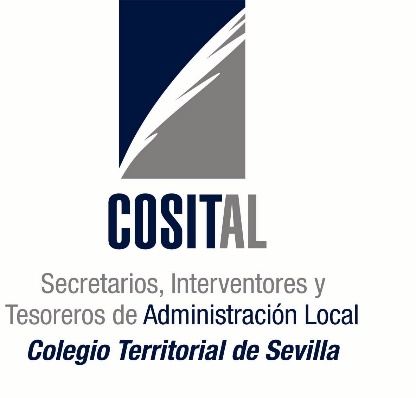 PREMIOS DE RECONOCIMIENTO A COLEGIADOS DE COSITAL SEVILLA CON MOTIVO DE SU 50 ANIVERSARIO(Importante: una vez relleno convertir en pdf para su envío)FORMULARIO VOTACIÓNNOMBRE Y APELLIDOS VOTANTE:PREMIO A LA LABOR PROFESIONAL: Voto a favor de los siguientes candidatos (nombre y apellidos persona votada)Secretaría Categoría Superior123Secretaría Categoría Entrada123Intervención-Tesorería Categoría Superior123Intervención-Tesorería Categoría Entrada123Secretaría-Intervención123PREMIO A LA LABOR DE INVESTIGACIÓN:Voto a favor de los siguientes candidatos (nombre y apellidos persona votada)Secretaría Categoría Superior123Secretaría Categoría Entrada123Intervención-Tesorería Categoría Superior123Intervención-Tesorería Categoría Entrada123Secretaría-Intervención123ENVIAR CORREO ELECTRÓNICO EN FORMATO PDF A  secretaria@cositsevilla.org